                    Colegio Santa Ana (Fraga)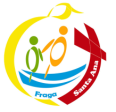 MARTES  24 de MARZO de 2020  (1º EP Tutoras: Esther y Mónica)LENGUA; - UD 8. Hacer la página 167. COMPRENDO EL CUENTO Puedes volver a ver el video del cuento y después ver el video del flautista de Hamelin. Ya sabes que para ver los dos videos debes entrar en la UD 8 digital y sigue los pasos: Recursos interactivos----Recursos interactivos de autoaprendizaje para el alumno: -  activate---Ver video del cuento-- Comprende—Comprendo el cuento: El flautista de Hamelin. ( Intenta buscar las diferencias y las semejanzas entre los dos cuentos).  -Diario (opcional) usando la plantilla. MATES: - UD 8. Hacemos la páginas 162-. RESUELVO OPERACIONES - Antes de hacer nada recordamos el concepto de Decenas y Unidades: Las barras rojas representan la decena (10 unidades) y las azules la unidad (nº del 0 al 9) - Miramos el dibujo de la pregunta 1.Ellos deben contestar  que Irene tiene 37 y Rasi el 3. Si las sumamos son 40. - Entra en la UD 8 DIGITAL y sigue los pasos: Recursos interactivos----Recursos interactivos de autoaprendizaje para el alumno----COMPRENDE---sumar completando el 10.SOCIALES: - UD 4: hacemos página 60-61: TODO CAMBIA - Comenzamos mirando los objetos que ha encontrado Ismael en la caja, los podemos comparar con los objetos actuales que hacen esas funciones. Entra en la UD 4 digital y sigue los pasos: Recursos interactivos----Recursos interactivos de autoaprendizaje para el alumno---COMPRENDE--- cada personaje con su transporte. https://youtu.be/tva-VHNz_jYY se puede ver este video para comprender los diferentes tipos de vivienda a lo largo de la historia. ENGLISHCORRECTION .- ACTIVITY 1 MOTHER .- 1   PET.- 4   THE MISTERY WORD IS CAT SMALL.- 2   ROUND.- 5 BROTHER.- 3   HAPPY.- 6 CORRECTION.- ACTIVITY 2 ACTIVITIES TO DO: REVISE VOCABULARY OF PETS BY LOOKING AT THE FOLLOWING LINK: https://www.youtube.com/watch?v=oDDkLGcje00 PAGE 110 .- Exercise 1: Complete the sentences with the word in brackets ( big – happy)          Exercise 2: Draw the pictures following the instructions PAGE 111.- Look at the picture.  Complete the sentences with the correct word from the word Bank:     Round  big yellow  happy  green  red SOLUCIONES;MATES LENGUASOCIALPágina 158 y 159¡SOMOS PIRATAS!Cajas de cartónHacer una línea vertical que parta el timón en dos mitades simétricas. 89 (anterior: 88  posterior: 90)Forma redondaCajas de cartónHacer una línea vertical que parta el timón en dos mitades simétricas. 89 (anterior: 88  posterior: 90)Forma redondaCajas de cartónHacer una línea vertical que parta el timón en dos mitades simétricas. 89 (anterior: 88  posterior: 90)Forma redondaPágina 160 y 161DESCUBRO LOS NÚMEROSLlegará al 90.   / Si. Será el 100.10+10+10+10+10+10+10+10+10+10=100Números ordenados del 1 al 100. 1C=100ULlegará al 90.   / Si. Será el 100.10+10+10+10+10+10+10+10+10+10=100Números ordenados del 1 al 100. 1C=100ULlegará al 90.   / Si. Será el 100.10+10+10+10+10+10+10+10+10+10=100Números ordenados del 1 al 100. 1C=100UPágina 162 y 163No hay una única respuesta. Puedes expresarte de forma libre. No hay una única respuesta. Puedes expresarte de forma libre. Página 166Respuesta libreLo importante que son los animales en la naturaleza.Pájaros y ranas. Respuesta libreLo importante que son los animales en la naturaleza.Pájaros y ranas. Página 58 y 59Respuesta libreInternet / escudo / armaduraRueda: coche, bicicleta y tren.      Electricidad: ordenador, secador y móvil.Respuesta libre.Respuesta libre.